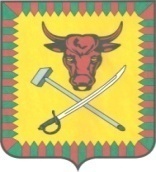 СОВЕТ МУНИЦИПАЛЬНОГО РАЙОНА«ЧИТИНСКИЙ РАЙОН»РЕШЕНИЕ   25 сентября 2018 года                                                                        № 2г. ЧитаО признании полномочий Совета муниципального района «Читинский район» седьмого созыва Заслушав информацию председателя избирательной комиссии муниципального района «Читинский район» А.В. Родиной о результатах выборов Совета муниципального района «Читинский район» седьмого созыва, руководствуясь ст.22 Устава муниципального района «Читинский район» Совет муниципального района «Читинский район» решил:Признать полномочия Совета муниципального района «Читинский район» седьмого созыва (09.09. 2018г.- 09.09.2023г);Обнародовать настоящее решение в уполномоченном печатном органе  газета «Ингода» и разместить на официальном сайте  администрации  муниципального района «Читинский район» в информационно-телекоммуникационной  сети «Интернет». Глава муниципального района «Читинский район»                                                                         В.А. Захарова 